МИНИСТЕРСТВО ОБРАЗОВАНИЯ РЕСПУБЛИКИ БЕЛАРУСЬУЧРЕЖДЕНИЕ ОБРАЗОВАНИЯ «ВИТЕБСКИЙ ГОСУДАРСТВЕННЫЙТЕХНОЛОГИЧЕСКИЙ УНИВЕРСИТЕТ»МАКРОЭКОНОМИКАМетодические указания к выполнению курсовой работы для студентов экономических специальностей Витебск2016УДК 330.101.541 (076.5)Макроэкономика: методические указания к выполнению курсовых работ для студентов экономических специальностей. Витебск: Министерство образования Республики Беларусь, УО «ВГТУ», 2016.Составители:  доц. Егорова В.К.,доц. Семенчукова И.Ю.,ст. преп. Чёрный В.П.Методические указания включают перечень основных тем и рекомендации по написанию теоретической и практической частей курсовой работы по «Макроэкономике», устанавливают единые требования к написанию и оформлению курсовых работ, выполняемых на кафедре экономической теории и маркетинга.Одобрено кафедрой экономической теории и маркетинга УО «ВГТУ»«09» июня 2016 г., протокол № -.Рецензент: к.э.н., доцент Дубенецкий Н.А.Редактор: к.э.н., доцент Лебедева Е.Н.Рекомендовано к опубликованию редакционно-издательским советом УО «ВГТУ»«____» _____________ 2016 г., протокол №____.Ответственный за выпуск: Бутрик С. Ю.Учреждение образования «Витебский государственный технологический университет»_________________________________________________________________Подписано к печати ___________ Формат__________ Уч.-изд. лист. ______ Печать ризографическая. Тираж ________ экз. Заказ _______ Цена _________Отпечатано на ризографе учреждения образования «Витебский государственный технологический университет». Лицензия № 02330/0494384 от 16 марта 2009 года.210035, г. Витебск, Московский пр-т, 72.СОДЕРЖАНИЕВВЕДЕНИЕВыполнение курсовой работы по макроэкономике – одна из важнейших форм самостоятельной работы студентов в вузе, предоставляющая им возможность глубоко и серьезно разобраться в отдельных актуальных экономических проблемах. Вдумчивая работа способствует систематизации знаний и более успешной подготовке к экзамену по курсу макроэкономика.Анализ сложных экономических проблем в процессе выполнения курсовой работы позволит студентам приобрести навыки работы со специальной литературой, статистическими и фактическими материалами; выработать умение на основе статистических справочников и сборников составлять и использовать таблицы, диаграммы, графики; на базе обобщения явлений экономической жизни делать теоретические и практические выводы. В ходе этой работы приобретаются способности четко и логично излагать свои мысли, использовать аргументированную критику и давать сравнительную характеристику разных взглядов по отдельным экономическим вопросам. Кроме того, студенты приобщаются к научному поиску, приобретают опыт подготовки докладов и публичных выступлений, подготовки тезисов конференций и научных работ.Вместе с тем необходимо понимать, что курсовая работа является эффективной формой изучения теории экономики, если она выполнена студентами творчески, самостоятельно, на основе глубокого изучения научной и методической литературы, обобщения и анализа разностороннего конкретного фактического и статистического материала.Важным элементом курсовой работы по макроэкономике является ее идеологическая составляющая. Содержание работы должно отражать государственную идеологию нашей страны, раскрывать пути и методы формирования социально ориентированной рыночной экономики, построения высокоразвитого постиндустриального общества. При этом, наряду с критическим анализом имеющихся недостатков в развитии экономики, следует показывать и достигнутые нашей страной успехи в экономическом росте, повышении уровня жизни людей, снижении уровней инфляции и безработицы и других направлениях экономической и социальной политики.При заочной форме обучения содержание курсовых работ позволяет преподавателям судить о ходе самостоятельной работы студентов в межсессионный период и о степени их подготовки к экзаменам.Успех выполнения курсовой работы во многом зависит от того, насколько четко студенты представляют себе, какие требования предъявляются к данной работе, каков порядок ее выполнения и защиты.Необходимым условием качественного выполнения студентами курсовых работ являются высокие требования преподавателей и реальная помощь студентам со стороны кафедры при подготовке и написании этих работ: проведение консультаций по методике выполнения, помощь в составлении плана и подборе литературы, статистического материала, четкое рецензирование и организация защиты, а также правильная оценка проделанной работы и знаний по теме.Цель данной методической разработки – помочь студенту в правильной организации работы и качественном ее выполнении. Внимательное изучение методических рекомендаций поможет студенту избежать типичных ошибок при организации выполнения курсовой работы, и грамотно ее оформить.ОСНОВНЫЕ ТРЕБОВАНИЯ, ПРЕДЪЯВЛЯЕМЫЕ К КУРСОВОЙ РАБОТЕ ПО МАКРОЭКОНОМИКЕ, И ОРГАНИЗАЦИЯ ЕЕ ВЫПОЛНЕНИЯКурсовая работа является самостоятельным теоретическим исследованием, имеющим внутреннее единство, творчески выполненным студентом на основе изучения широкого круга отечественной и зарубежной литературы. В ней необходимо раскрыть содержание выбранной темы, продемонстрировать умение анализировать и обобщать материал, увязывать вопросы экономической теории с мировой и отечественной хозяйственной практикой, сформулировать выводы и предложения по выбранной тематике. Теоретические положения должны подтверждаться конкретным фактическим и статистическим материалом. В каждой теме необходимо глубоко проанализировать основные черты нынешнего состояния экономики нашей страны.Курсовая работа должна состоять из двух частей. Первая часть – теоретическое изложение выбранной темы, вторая часть – практическая, в которой дается анализ фактического состояния проблемы в экономике Республике Беларусь и обоснование мероприятий по ее оптимизации. Теоретические вопросы излагаются с использованием источников, приведенных в списке литературы. Рекомендуемая структура работы – главы. Объем первой главы курсовой работы должен составлять 10 – 15 страниц печатного формата. Вторая глава курсовой работы выполняется с использованием источников первичной и вторичной информации посредством кабинетных и полевых исследований. Объём второй части – 15 – 20 страниц печатного текста. Третья глава – проектная, она разрабатывается на основе выявленных в процессе анализа проблем, тенденций, фактического состояния исследуемого предмета. Объем 3-й главы – 10 страниц.В работе не допускаются сокращения, дословное списывание текста из книг, газетных статей и журналов без соответствующих сносок на первоисточник. Каждый вопрос плана работы должен излагаться самостоятельно, творчески, логично на основе глубокого изучения как учебной, так и научной литературы.Кафедра закрепляет студентов за преподавателем в соответствии с номером группы, определяет график консультаций и ведет учет движения курсовой работы от момента ее представления студентом до защиты. Преподаватель составляет график работы со студентами с указанием времени консультаций и определением сроков всех этапов написания курсовой работы.Каждую главу курсовой работы нужно критически проработать и согласовать с руководителем, иначе она не допускается к защите. В случае несоответствия работы отмеченным требованиям она возвращается рецензентом на доработку с подробным указанием на недостатки. Следует переделать работу и отдать преподавателю на повторную рецензию. При положительной оценке работа допускается к защите.Выбор темы курсовой работы и изучение литературыТематика курсовых работ по макроэкономике утверждается кафедрой. Студент получает тему курсовой работы на кафедре или непосредственно у руководителя курсовой работы. Запрещается дублирование темы учащимися одной группы. В отдельных случаях, если студент имеет возможность использовать фактический материал, связанный с его работой или направлением научной деятельности, он может выбрать тему, не включенную в перечень, или несколько изменить ее название. Однако в таком случае он должен обосновать необходимость ее разработки, согласовать тему с руководителем. В противном случае работа принята не будет. Выбранная и согласованная с руководителем тема курсовой работы не может быть изменена студентом без соответствующего разрешения.После выбора темы студент приступает к изучению имеющейся литературы.Практика показывает, что студенты зачастую испытывают трудности при составлении плана работы, вызванные недостаточным уровнем знаний по рассматриваемой теме. Поэтому, прежде всего, рекомендуем познакомиться с изложением данной проблемы в современной учебной литературе по экономической теории.Следует помнить, что учебники и справочные пособия смогут помочь определить только основные вопросы и структуру курсовой работы. Глубокое же изучение темы возможно лишь на основе изучения специальной экономической литературы. Поэтому следующий этап – изучение дополнительной научной литературы. Это, прежде всего, монографии отечественных и зарубежных авторов по избранной теме, а также журнальные и газетные научные статьи и обзоры, статистические сборники и тематические справочники за текущий и предыдущие годы. Предварительно собранную литературу нужно дополнять и уточнять на протяжении всего времени работы над исследуемой проблемой. Количество использованных источников должно составлять не менее 20 наименований.Поиски литературы следует начинать с тематических каталогов в библиотеке университета и других публичных библиотеках.При работе над темой рекомендуем использовать следующие журналы: "Российский экономический журнал", "Вопросы экономики", "Мировая экономика и международные отношения", "Всероссийский экономический журнал ЭКО", "Вестник МГУ", "Вестник БГЭУ", "Вестник БГУ" (серия "Экономика"), "Вестник ВГТУ", "Белорусский экономический журнал", "Финансы, учет, аудит", "Банковский вестник", «Белорусская экономика: анализ, прогноз, регулирование» и др., а также газеты: "Экономическая газета", "Белорусская деловая газета", "Белорусы и рынок" и др. Указатели опубликованных материалов за год помещаются, как правило, в последнем номере журнала. Начинать правильнее всего с изучения материалов текущего года, а затем уже дополнять полученные знания информацией прошлых лет. В последнее время издано много работ отечественных и зарубежных авторов по теории рыночной экономики, использование которых при написании курсовой работы, несомненно, повысит ее качество и ценность. Работать с литературой (особенно прежних лет издания) необходимо творчески, избегая необоснованного экономического оптимизма, учитывая реалии нынешнего этапа развития общества и экономики. Если в литературе существует различие мнений в определении категорий, законов, экономических процессов и явлений, то необходимо привести точки зрения различных авторов, сделав соответствующие ссылки на источники, и аргументировано обосновать свою позицию, которая может совпадать с уже имеющейся или быть оригинальной.Необходимым условием выполнения курсовой работы является изучение проблемы и обобщение современной литературы по теме, а также умение анализировать фактический материал.Использование фактического материала из периодической печати, конкретного опыта работы предприятий, объединений, организаций, фирм, банков и т.д. позволяет студенту теснее увязать теорию с практикой. Теоретические выводы, подтвержденные хорошим фактическим материалом, – достоинство курсовой работы.Основными источниками статистических данных являются: общие ежегодные статсборники, выпускаемые Национальным статистическим комитетом Республики Беларусь (Белстатом) и другими статистическими органами, специальные тематические справочники, подборки материалов в журналах и газетах. Приводимые статистические данные должны быть за последний год, а если дается динамика экономических показателей – то за предшествующие 5–10 лет.Наряду с официальными материалами можно использовать фактические данные из книг, статей и др., с обязательной ссылкой на источник.1.2 Структура курсовой работыОзнакомившись с литературой по выбранной теме и представив основное ее содержание, можно приступать к составлению плана курсовой работы, который впоследствии, по мере необходимости, можно дополнять и уточнять. Окончательный план необходимо согласовать с руководителем.По своей структуре курсовая работа, как правило, состоит из «введения», теоретической, аналитической и проектной (исследовательской) частей, «заключения». Основные вопросы могут быть разбиты на подвопросы.Оформленная курсовая работа должна содержать:Титульный лист.Задание по курсовому проектированию.Содержание (план).Введение.Теоретическая часть.Практическая часть.Заключение.Список использованных источников.Приложения (при необходимости).Титульный листНа титульном листе должны быть приведены следующие сведения: наименование министерства, высшего учебного заведения и кафедры, где выполнена курсовая работа; название курсовой работы; фамилия, имя, отчество автора с указанием курса, факультета и группы; фамилия, имя, отчество руководителя, город и год (см. приложение А).1.2.2. Задание по курсовому проектированиюЗадание является второй и третьей страницами курсовой работы, выдается научным руководителем после утверждения темы. Задание подписывается  студентом, преподавателем-руководителем курсовой работы и утверждается заведующим кафедрой. В нем указывается тема курсовой работы, дата выдачи задания и срок сдачи студентом законченной работы, перечень подлежащих разработке вопросов, календарный график выполнения работы.Образец задания по курсовому проектированию приведен в приложении Б.Содержание (план)Содержание включает в себя название структурных частей курсовой работы ("Введение", "Заключение", "Список использованных источников", "Приложения"), названия всех разделов с указанием номеров страниц, на которых размещается начало материала соответствующих частей курсовой работы. Содержание дается вначале, т.к. это дает возможность сразу увидеть структуру работы (см. приложение В).ВведениеВведение – вступительная, начальная часть работы. Необходимыми элементами этого раздела выступают постановка целей и задач курсовой работы, способов и методов их достижения, а также должен быть выделен объект и предмет исследования курсовой работы. Во введении следует чётко сформулировать, в чём заключается новизна и актуальность работы, кратко характеризуется необходимость проведения исследований, отражается важность решаемых вопросов для Республики Беларусь. Запрещается делать какие-либо ссылки, оформлять таблицы или рисунки. Объём – не менее одного полного и не более трёх листов. Автору работы следует обратить внимание на то, что написание введения должно проводиться только после полного изучения литературных источников для более полного раскрытия исследуемой проблематики. Теоретическая частьОсобое внимание следует обратить на правильное и глубокое освещение вопросов теоретической части, раскрывающих сущность проблемы. Изложение каждого вопроса должно носить логически связанный, стройный и последовательный характер.Хорошо изученный и твердо усвоенный материал – залог самостоятельного изложения вопроса, на основе чего автор легко сможет сделать основные выводы и обобщения. В целях избежания повторений, достижения логически последовательного, экономически грамотного изложения материала целесообразно сначала работу написать в черновике, тщательно ее отредактировать (внести необходимые исправления), затем оформлять на чистовой вариант.Предметом анализа в обзоре должны быть новые идеи и проблемы, возможные подходы к их решению, результаты известных исследований по рассматриваемым вопросам (фактическое сведение данной темы по отрасли, республике, с приведением зарубежного опыта). На основе критической проработки изучаемого вопроса обосновывается направление работы, показывается его преимущество.Теоретическая часть будет считаться неполной, если в работе не будет проведён анализ исследуемой проблемы в обзоре различных авторов и дано собственное определение объекту курсовой работы. Примерный перечень вопросов теоретической части представлен в индивидуальном задании к каждой теме курсовой работы (раздел 3 методических указаний).Приводимые в тексте цитаты, фактический материал необходимо сопровождать ссылками на источники, откуда они взяты, указывая автора, название работы, год издания, издательство, страницу.В конце каждого раздела следует приводить краткие выводы, что позволяет четко сформулировать итоги каждого этапа исследования. Практическая часть Практическая часть курсовой работы должна содержать аналитическую часть и проектную. Примерный перечень вопросов аналитической и проектной части представлен в индивидуальном задании к каждой теме курсовой работы (раздел 3 методических указаний). В аналитической части проводится анализ проблемы соответствующей тематики курсовой работы. Проводимый анализ должен быть организован таким образом, чтобы предмет исследования был представлен ясно выраженным, четким и определенным. Автор работы кроме объяснения состояния исследуемого объекта должен выявить характер его изменений, а также установить факторы, обуславливающие эти изменения. Содержание второй части работы должно основываться на реальном фактическим материале и логически развивать линии исследования, намеченные в первом разделе. Информационный материал отображается в виде таблиц, графических схем, диаграмм и т. п. В проектной части работы автор на основе теоретических исследований, анализа фактического материала, проведенных расчетов должен изложить сущность собственных предложений по решению поставленных в исследовании задач.При работе над практической частью курсовой работы необходимо использовать информацию из периодических изданий (журналы, газеты) и статистических сборников.ЗаключениеВ этом разделе должны содержаться основные результаты исследования и выводы, сделанные на их основе. Заключение даёт представление в целом о работе. Оно создается по теоретической и практической частям. В заключении последовательно, чётко и кратко, без излишней детализации излагаются установленные в работе результаты. При этом необходимо оценить сущность новизны, теоретическое и практическое значение результатов исследований. Заключение должно быть не менее трёх листов.Список использованных источниковВ конце работы необходимо оформить список использованной литературы в алфавитном порядке. Причём на все источники используемой литературы должны быть указаны ссылки в тексте. В работе должно быть использовано не менее 20 литературных источников. Сведения о книгах должны включать: фамилии и инициалы авторов, название книги, место издания, издательство, год издания и количество страниц. Литература оформляется в соответствии с ГОСТ 7.1-84. Правила оформления литературы изложены в разделе 1.3 настоящих методических указаний.ПриложенияВ приложение включается вспомогательный материал, который при включении в основную часть работы загромождает текст. К вспомогательному материалу относятся: промежуточные математические выкладки и расчёты, таблицы вспомогательных материалов, описания частных технических решений, полученные в ходе выполнения работы, иллюстрации вспомогательного характера, анкеты и т.д. Приложения располагаются в порядке ссылок в тексте, т.е. в хронологическом порядке, и оформляются как продолжение работы на последующих страницах. Каждое приложение начинается с новой страницы листа. В правом верхнем углу указывается слово «Приложение», под которым пишется содержательный заголовок.Работу надо подписать и поставить дату ее выполнения.Курсовая работа представляется на рецензирование по графику, утвержденному заведующим кафедрой. На каждую работу преподавателем дается рецензия с характеристикой ее достоинств, анализом недостатков и рекомендациями по доработке или подготовке к защите. Работы, отвечающие всем требованиям настоящих методических указаний, допускаются к защите.При возникновении проблем, связанных с выполнением курсовой работы, можно получить индивидуальные консультации у преподавателя-руководителя. Студенты-заочники могут обратиться за помощью к дежурному преподавателю.1.3 Правила оформления курсовой работы1.3.1 Общие требованияКурсовая работа печатается с использованием компьютера и принтера на одной стороне листа белой бумаги формата А4 (210х297 мм). Допускается представлять таблицы и иллюстрации на листах формата А3 (297х420 мм).Устанавливаются следующие размеры полей: верхнего и нижнего – , левого – , правого – .Технические требования приведены в таблице 3.1. Таблица 3.1 – Основные требования к тексту курсовой работыОкончание таблицы 3.1Набор текста курсовой работы осуществляется с использованием текстового редактора Word. При этом рекомендуется использовать шрифты типа Times New Roman размером 14 пт. Межстрочный интервал – 1,5. В случае вставки в строку формул допускается увеличение межстрочного интервала.Шрифт печати должен быть прямым, четким, черного цвета, одинаковым по всему объему текста курсовой работы. Разрешается использовать компьютерные возможности акцентирования внимания на определениях, терминах, важных особенностях, применяя разное начертание шрифта: курсивное, полужирное, курсивное полужирное, выделение с помощью рамок, разреженного интервала, подчеркивания и другое.Объем курсовой работы, как правило, не должен превышать 50 страниц печатного текста. Приложения при подсчете объема курсовой работы не учитываются.Текст основной части курсовой работы делят на разделы, подразделы, пункты и подпункты.Заголовки структурных частей курсовой работы «СОДЕРЖАНИЕ», «ВВЕДЕНИЕ», «ЗАКЛЮЧЕНИЕ», «СПИСОК ИСПОЛЬЗОВАННЫХ ИСТОЧНИКОВ», «ПРИЛОЖЕНИЯ», а также заголовки разделов основной части печатают печатаются с новой страницы, абзацный отступ , через пробел после номера прописными буквами в середине строк, используя полужирный шрифт 14 пт.Заголовки подразделов и пунктов печатают через пробел после номера строчными буквами (кроме первой прописной) с абзацного отступа () полужирным шрифтом, с выравниванием по ширине.В конце номера, заголовков структурных частей точку не ставят. Если заголовок состоит из двух или более предложений, их разделяют точкой (точками).В заголовках не допускается перенос слов.Расстояние между заголовком и текстом, двумя заголовками, а также текстом и последующим заголовком должно составлять 1 строку печатного текста.Каждую структурную часть курсовой работы, кроме подразделов и пунктов следует начинать с нового листа.1.3.2 Нумерация страниц и структурных частей курсовой работыНумерация страниц выполняется арабскими цифрами. Первой страницей курсовой работы является титульный лист, который включают в общую нумерацию страниц. На титульном листе номер страницы не ставят. На последующих листах, начиная с листа «Задание на выполнение курсовой работы» (страницы 2, 3), номер проставляют в центре нижней части листа без точки в конце, Times New Roman размером 14 пт. В приложениях, содержащих информацию с двух сторон листа, номер проставляется на каждой странице. Нумерация разделов, подразделов, пунктов, рисунков, таблиц, формул, уравнений выполняется арабскими цифрами без знака «№».Разделы «СОДЕРЖАНИЕ», «ВВЕДЕНИЕ», «ЗАКЛЮЧЕНИЕ», «СПИСОК ИСПОЛЬЗОВАННЫХ ИСТОЧНИКОВ», «ПРИЛОЖЕНИЯ» не имеют номеров.Номер раздела указывают перед его заголовком. Слово «РАЗДЕЛ» не пишется.Подразделы и пункты нумеруют в пределах каждого раздела. Номер пункта состоит из порядковых номеров раздела и подраздела, разделенных точками, например: «1.3.2» (второй пункт третьего подраздела первого раздела). В конце нумерации точку не ставят.1.3.3 ИллюстрацииИллюстрации (фотографии, рисунки,  схемы, диаграммы, графики, карты и другое) служат для наглядного представления  характеристик объектов исследования, полученных теоретических и (или) экспериментальных данных и выявленных закономерностей. Не допускается одни и те же результаты представлять в виде иллюстрации и таблицы.Иллюстрации следует располагать непосредственно на странице с текстом после абзаца, в котором они упоминаются впервые (отступив 1 строку от текста), или отдельно на следующей странице. Они должны быть расположены так, чтобы их было удобно рассматривать без поворота курсовой работы или с поворотом по часовой стрелке. Если их размеры больше формата А4, их размещают на листе формата А3, учитывают как одну страницу и выносят в приложения.Иллюстрации обозначают словом «Рисунок», нумеруют последовательно в пределах каждого раздела. На все иллюстрации должны быть ссылки в тексте курсовой работы, при этом слово «рисунок» пишется строчными буквами без сокращений. Номер иллюстрации должен состоять из номера раздела и порядкового номера иллюстрации, разделенных точкой. Например: «Рисунок 1.2» (второй рисунок первого раздела). Если в каждом из разделов курсовой работы приведено лишь по одной иллюстрации, то их нумеруют последовательно в пределах работы в целом, например: «рисунок 1».Иллюстрации должны быть выполнены с помощью компьютерной техники либо чернилами, тушью или пастой черного цвета на белой непрозрачной бумаге. Иллюстрация в виде графика должна содержать  координатные оси и их названия, а также координатную сетку, выполненную сплошными линиями.Иллюстрации имеют наименование и пояснительные данные (подрисуночный текст), располагаемые по центру страницы. Пояснительные данные помещают под иллюстрацией, отступив 1 строку, а со следующей строки - слово «Рисунок», номер и наименование иллюстрации, отделяя знаком тире номер от наименования. Точку в конце нумерации и наименования иллюстраций не ставят. Не допускается перенос слов в наименовании рисунка. Слово «Рисунок», его номер и наименование иллюстрации печатают полужирным шрифтом, выравнивая по центру, размером 14 пт.На следующей строке после наименования рисунка приводится ссылка на источник информации, которая оформляется шрифтом с размером 10-12 пт, c выравниванием по левому краю, без абзаца. Например: «Составлено автором.», «Рассчитано по: [12, с. 15].» или «Источники: [1, с. 15; 4, с. 67].». Ниже приведен пример оформления рисунка (рисунок 3.1).пустая строкаРисунок 3.1 – Число организаций по текстильному и швейному производству в Республике БеларусьСоставлено автором на основе: [12, с. 15].пустая строка1.3.4 ТаблицыЦифровой материал курсовой работы оформляют в виде таблиц. Таблицы следует располагать непосредственно на странице с текстом после абзаца, в котором они упоминаются впервые (отступив 1 строку от текста), или отдельно на следующей странице. Они должны быть расположены так, чтобы их было удобно рассматривать без поворота курсовой работы или с поворотом по часовой стрелке. Каждая таблица должна иметь краткий заголовок, который состоит из слова «Таблица», ее порядкового номера и названия, отделенного от номера знаком тире. Заголовок таблицы, при его наличии, должен отражать ее содержание, быть точным, кратким. Заголовок следует помещать над таблицей слева, без абзацного отступа. Слово «Таблица», ее номер и название печатают полужирным шрифтом, размером 14 пт, с выравниванием по ширине, без абзаца.После таблицы приводится ссылка на источник информации, которая оформляется шрифтом с размером 10-12 пт, c выравниванием по левому краю без абзаца. Например: «Составлено автором.», «Рассчитано по: [12, с.15].» или «Источники: [1, с.15; 4, с.67].». Ниже приведен пример оформления таблицы (таблица 1).пустая строка Таблица 1 – Показатели финансово-хозяйственной деятельности предприятия «…….» за 2013-2015 годыСоставлено автором по данным предприятия.При оформлении таблиц необходимо руководствоваться следующими правилами:допускается применять в таблице одинарный интервал и шрифт на 1-2 пункта меньший, чем в тексте курсовой работы;не следует включать в таблицу графу «Номер по порядку». При необходимости нумерации показателей, включенных в таблицу, порядковые номера указывают в боковике таблицы непосредственно перед их наименованием;таблицу с большим количеством строк допускается переносить на следующий лист. При переносе части таблицы на другой лист ее заголовок указывают один раз над первой частью, слева над другими частями пишут слово «Продолжение таблицы» или «Окончание таблицы». Если в курсовой работе несколько таблиц, то после слова «Продолжение» указывают номер таблицы, например: «Продолжение таблицы 1.2»;таблицу с большим количеством граф допускается делить на части и помещать одну часть под другой в пределах одной страницы, повторяя в каждой части таблицы боковик. Заголовок таблицы помещают только над первой частью таблицы, а над остальными пишут «Продолжение таблицы» или «Окончание таблицы» с указанием ее номера;головку таблицы допускается не повторять во второй и последующих частях, заменяя ее соответствующими номерами граф. При этом графы нумеруют арабскими цифрами;в случае прерывания таблицы и переноса ее части на следующую страницу в конце первой части таблицы нижняя, ограничивающая ее черта, не проводится;если все показатели, приведенные в графах таблицы, выражены в одной и той же единице величины, то данную единицу (начиная с предлога В) приводят над таблицей справа. (Например, В млн. руб.). Если в большинстве граф таблицы приведены показатели, выраженные в одних и тех же единицах величин, но имеются графы с показателями, выраженными в других единицах величин, то над таблицей следует писать наименование преобладающего показателя и единицу величины, общую для этих показателей, а в заголовках остальных граф следует приводить обозначения других единиц величин (после наименования соответствующего показателя).Если размеры таблицу больше формата А4, ее можно разместить на листе формата А3, учитывая как одну страницу и вынести в приложение.1.3.5 Формулы и уравненияФормулы и уравнения в курсовой работе (если их более одной) нумеруют в пределах раздела. Номер формулы (уравнения) состоит из номера раздела и порядкового номера формулы (уравнения) в разделе, разделенных точкой. Номера формул (уравнений) пишут в круглых скобках у правого поля листа на уровне формулы (уравнения), например: «(3.1)» – первая формула третьего раздела.При оформлении формул и уравнений необходимо соблюдать следующие правила:формулы и уравнения набираются в редакторе формул;формулы и уравнения следует выделять из текста в отдельную строку. Выше и ниже каждой формулы и уравнения оставляется по одной свободной строке;если формула или уравнение не умещаются в одну строку, они должны быть перенесены после знака равенства (=) или после знаков плюс (+), минус (-), умножения (×) и деления (:). При этом повторяют знак в начале следующей строки;ссылки на формулы по тексту курсовой работы дают в скобках. Например, в формуле (3.1);пояснение значений символов и числовых коэффициентов, входящих в формулу или уравнение, следует приводить непосредственно под формулой или уравнением в той же последовательности, в какой они даны в формуле (уравнении). Значение каждого символа и числового коэффициента следует давать с новой строки. Первую строку пояснения начинают со слова «где» без двоеточия. Например,пустая строка                                                (3.1)пустая строкагде  – среднее значение изучаемого признака,Xi – индивидуальные значения изучаемого признака,f – частота.пустая строкаФормулы, помещаемые в приложениях, должны нумероваться отдельной нумерацией арабскими цифрами в пределах каждого приложения с добавлением перед каждой цифрой буквы обозначения приложения. 1.3.6 Требования к оформлению списка использованных источниковСписок формируется в алфавитном порядке фамилий первых авторов и (или) заглавий. Право выбора способа формирования списка использованной литературы предоставляется автору работы. В списке использованной литературы сведения об источниках нумеруют арабскими цифрами. Сведения об источниках печатают с абзацного отступа. В списке использованной литературы после номера ставят точку.Ссылки на источники в тексте работы осуществляются путем приведения номера в соответствии со списком использованной литературы. Номер источника по списку заключается в квадратные скобки. Например: «[14, с. 26, таблица 2.2]» (здесь 14 – номер источника в списке использованной литературы, 26 – номер страницы, 2.2 – номер таблицы), или «[18, с. 44]» (здесь 18 – номер источника в списке использованной литературы, 44 – номер страницы).Образец оформления источников представлен в приложении Д.1.3.7 ПриложенияРаздел «Приложения» оформляют в конце курсовой работы, располагая их в порядке появления ссылок в тексте.Ссылки оформляются следующим образом, например, «…приведен в приложении А» либо (приложение А).Не допускается включение в приложение материалов, на которые отсутствуют ссылки в тексте курсовой работы. Каждое приложение следует начинать с нового листа с указанием в правом верхнем углу слова «ПРИЛОЖЕНИЕ», напечатанного прописными буквами, жирным шрифтом. Приложение должно иметь содержательный заголовок, который размещается с новой строки по центру листа с прописной буквы.Слово «ПРИЛОЖЕНИЕ» и его содержательный заголовок должны быть ориентированы (расположены) параллельно относительно основного текста приложения.Приложения обозначают заглавными буквами русского алфавита, начиная с А (за исключением букв Ё, З, Й, О, Ч, Ь, Ы, Ъ), например: «ПРИЛОЖЕНИЕ А», «ПРИЛОЖЕНИЕ Б», «ПРИЛОЖЕНИЕ В». Допускается обозначать приложения буквами латинского алфавита, за исключением букв I и O.Таблицы и рисунки каждого приложения обозначают отдельной нумерацией арабскими цифрами с добавлением перед цифрой обозначения приложения, например: «Рисунок А.2», «Таблица А.1», если они приведены в приложении А.Приложения имеют общую с остальной частью курсовой работы сквозную нумерацию страниц, которые не учитываются при определении объема работы.В содержании курсовой работы указываются названия приложений.1.4. Подготовка к защитеПредставленная на кафедру курсовая работа проверяется, рецензируется и возвращается студенту. Если работа допущена к защите, но в рецензии сделаны замечания, то повторно она не сдается. Студент должен внимательно ознакомиться с замечаниями и в соответствии с ними строить свою работу по подготовке к защите:1) изучить при необходимости дополнительную литературу и последние законодательные документы, относящиеся к теме работы;2) собрать и проанализировать конкретный материал; подробно изучить отдельные теоретические положения и т.д.В случае возникновения неясных вопросов по рецензии студент может обратиться к преподавателю лично, либо в письменной форме (заочник).Если замечания не носят принципиального характера и не требуют серьезной доработки, студент может обратиться за соответствующим разъяснением перед защитой.Рецензия помогает правильно организовать дальнейшую самостоятельную работу студента по изучению данной проблемы и устранить имеющиеся недостатки. Наиболее типичными недостатками курсовых работ являются: 1) наличие неправильных, ошибочных или устаревших положений, поверхностная характеристика экономических процессов и явлений, отсутствие связи с жизнью, анализа и обобщения фактов и цифрового материала;2) нечеткая структура работы, отсутствие плана, введения, заключения, списка литературы или неправильное его составление;3) неудачная форма изложения, чрезмерное увлечение цитатами, цифрами, дословное переписывание текста из учебников, небрежная редакция, ошибки, описки;4) неправильное оформление работ: нет нумерации страниц, заглавий, вопросов и др.;5) отсутствие ссылок на используемую литературу или несоответствие указанных ссылок приведенному материалу.Возможны три формы предварительной оценки работы: "к защите", "к защите с условием доработки" (условно) и "на доработку". Последнее означает, что по разным причинам (по оформлению или по содержанию) работа не соответствует предъявленным выше требованиям и должна быть доработана и представлена повторно на проверку.Повторная работа рецензируется в том случае, если к ней приложена первая работа и рецензия. Изменять тему не разрешается. При рецензировании курсовой работы преподаватель проверяет соответствие темы работы установленному шифром заданию. В случае выявленного несоответствия работа возвращается для переработки без рецензирования, но с указанием причины возврата. ЗАЩИТА КУРСОВОЙ РАБОТЫ И КРИТЕРИИ ЕЕ ОЦЕНКИЗащита курсовой работы по экономике проводится до экзамена по данному предмету. Студенты стационара, как правило, защищают работы до начала экзаменационной сессии, а заочного обучения – в период сессии. Студенты, не представившие работы или не защитившие их, к экзамену по макроэкономике не допускаются.Защита курсовой работы может проходить в форме мультимедийной презентации результатов исследования. В этом случае иллюстрированный материал представляется на электронных носителях в виде презентации слайдов. Количество слайдов в мультимедийной презентации, а также их содержание в обязательном порядке согласовываются с научным руководителем. Презентация слайдов создается с помощью программы Microsoft Power Point. Иллюстративный материал, выносимый на презентацию доклада по курсовой работе, может представлять собой: текст, таблицу или рисунок. При представлении информации в виде таблицы, ее название не должно содержать слово «таблица» и номер. Название таблицы (рисунка) рекомендуется размещать с выравниванием по центру. Ссылка на источник в листах иллюстративного материала презентации не выносится. Аналогичные требования предъявляются к оформлению рисунка.На защите студент должен раскрыть основное содержание работы, обосновать свою точку зрения по тем или иным вопросам, а также ответить на замечания рецензента и его устные вопросы. После этого выносится окончательная оценка курсовой работе. В результате защиты ставится дифференцированная оценка по десятибалльной шкале: "десять", "девять", "восемь", "семь", "шесть", "пять", "четыре". Более высокие оценки получают работы, которые отличаются глубиной изложения материала, самостоятельностью анализа фактического материала, творческим подходом к теме, в которых глубоко раскрываются экономические проблемы, делаются самостоятельные выводы; работы, грамотно и аккуратно оформленные, замечания по которым полностью учтены и доработаны. Высокая оценка зависит не только от качества самой работы, но и от того, как студент сможет защитить основные ее положения.С результатами проведенных исследований студенты – авторы лучших курсовых работ, выполненных по наиболее актуальным темам, имеющим большое теоретическое и практическое значение, могут выступить на поточной или факультетской конференции, а также на ежегодной университетской студенческой научной конференции по проблемам экономических наук. Тезисы лучших докладов могут быть опубликованы в студенческих научных сборниках. Отдельные, наиболее качественно выполненные курсовые работы, по рекомендации руководителя, также могут быть оформлены как научные работы и представлены на конкурсы научных студенческих работ.ТЕМЫ КУРСОВЫХ РАБОТ И ИНДИВИДУАЛЬНЫЕ ЗАДАНИЯ 3.1 Тематика курсовых работ Проблемы обеспечения экономического роста в национальной экономике.Стратегические направления государственного регулирования национальной экономики.Актуальные проблемы экологизации экономического развития.Проблемы распределения и перераспределения доходов в национальной экономике.Проблемы регионального развития и региональной политики в национальной экономике.Проблемы развития туристической индустрии в условиях глобализации и экономической интеграции.Государственно-частное партнерство: мировой опыт, отечественные проблемы.Рынок труда и проблемы его функционирования в национальной экономике.Экономические основы интеграционных процессов в современном мире.Проблемы эффективного взаимодействия государства и сферы предпринимательства в трансформационной экономике.Социально-ориентированная модель развития национальной экономики: особенности и проблемы.Проблемы формирования «среднего класса» и социальной поляризации в трансформационной экономике.Проблемы обеспечения национальной конкурентоспособности в условиях глобальных вызововИнновационное развитие и обеспечение международной конкурентоспособности национальной экономики.Проблемы экономической концентрации и защиты конкуренции в национальной экономике.Экономическая эффективность: концептуальные подходы и практические аспекты.Проблемы развития интеллектуального капитала в национальной экономике.Проблемы инфляции и антиинфляционной политики в национальной экономике.Актуальные проблемы инвестиционной политики в трансформационной экономике.Проблемы устойчивого и инновационного развития аграрно-промышленного комплекса в национальной экономике. Рыночная экономика: общие черты и национальные особенности.Приватизация как условие перехода к рыночной экономике.Социальное партнерство: зарубежный опыт, отечественные проблемы.Рынок ценных бумаг и проблемы его функционирования в Республике Беларусь.Фискальная политика: цели, инструменты, эффективность. Денежно-кредитная политика: цели, инструменты, эффективность.Проблемы развития и совершенствования банковской системы в трансформационной экономике.Проблемы ограничения теневой экономики: мировой и отечественный опыт. Проблемы влияния макроэкономической политики на совокупный спрос и совокупное предложение.Денежный рынок: проблемы развития и сбалансированности.Проблемы политики государственной поддержки малого бизнеса в Республике Беларусь.Бюджетный дефицит и государственный долг в контексте экономической безопасности национальной экономики.Макроэкономическая политика рыночной и административно-командной систем.Проблемы обеспечения макроэкономической сбалансированности в национальной экономике.Человеческий капитал: эволюция подходов, способы оценки.Модели социальной защиты населения в рыночной экономике.Проблемы эффективного взаимодействия малого бизнеса и крупных корпораций в современной экономике.Антимонопольное регулирование: мировой опыт, отечественные проблемы.Денежные системы: эволюция и современность.Свободные экономические зоны и особенности их функционирования в Республике Беларусь.Миграция рабочей силы как фактор макроэкономической динамики.Иностранные инвестиции и их роль в развитии национальной экономики.Динамика и структура внешней торговли Республики БеларусьПлатёжный баланс и оценка его состоянияСтратегические приоритеты внешнеэкономической политики Республики Беларусь.Рынок земли и его формирование в Республике Беларусь.Налоговая система страны.Транснациональные корпорации и их роль в современной экономикеУровень жизни и его составляющие.Функционирование холдингов: зарубежный опыт и практика Республики БеларусьПроблема неравенства доходов населения и её преодоление.Проблемы внешней задолженности Республики Беларусь.Национальное богатство Беларуси: структура и способы измерения.Участие Республики Беларусь в международной экономической интеграции.Формирование экономической системы Европейского союза.Структурная трансформация экономики Республики Беларусь.Проблемы перехода к рыночной экономике в постсоциалистических странах.Система планирования и прогнозирования национальной экономики.Национальная экономика и экономическая безопасность.Демографическая политика, как элемент социальной политики государства.3.2 Индивидуальные заданияТема 1. Проблемы обеспечения экономического роста в национальной экономикеЦель курсовой работы: исследовать возможности, факторы, последствия и препятствия увеличения экономического потенциала страны.В теоретической части раскрыть следующие вопросы: понятие и модели экономического роста; инвестиции и технический прогресс в обеспечении экономического роста; политика экономического роста; издержки экономического роста; концепция устойчивого экономического роста; естественные пределы экономического роста.В аналитической части проанализировать показатели и динамику экономического развития Республики Беларусь с 1991 года, оценить эффективность национальной экономики в контексте устойчивого роста.В проектной части предложить систему мероприятий по стабилизации экономического развития Республики Беларусь и оптимизации темпов экономического роста.Тема 2. Стратегические направления государственного регулирования национальной экономикиЦель курсовой работы: исследовать формы, методы, стратегические направления государственного регулирования экономики. В теоретической части раскрыть содержание следующих вопросов: объективная необходимость государственного регулирования экономики, его методы и формы; выбор стратегии государственного вмешательства в плановой и предпринимательской системах; особенности регулирования государством трансформационных экономик.В аналитической части проанализировать стратегическую роль государства в национальной экономике Республики Беларусь, дать оценку эффективности государственного вмешательства в экономику.В проектной части предложить систему мероприятий по совершенствованию государственного регулирования национальной экономики Беларуси.Тема 3. Актуальные проблемы экологизации экономического развитияЦель курсовой работы: исследовать экономические аспекты экологических проблем в контексте концепции устойчивого экономического государства.В теоретической части раскрыть следующие вопросы: сущность экологии, экологизации экономического развития; экономические основы экологических проблем; экология и экономический рост; глобализация и экологические проблемы; принципы и методы экологической политики.В аналитической части проанализировать актуальные проблемы экологизации экономического развития в Республике Беларусь, оценить эффективность системы управления экологией, экологической политики в стране.В проектной части предложить систему мероприятий по оптимизации эколого-экономического развития Республики Беларусь в контексте концепции устойчивого роста.Тема 4. Проблемы распределения и перераспределения доходов в национальной экономикеЦель курсовой работы: исследовать механизм распределения национального дохода между факторами производства и проблемы их перераспределения в рыночной экономике.В теоретической части раскрыть следующие вопросы: первичное и вторичное, функциональное распределение доходов; значение зарплаты в политике распределения доходов; справедливость распределения доходов; стратегия перераспределения доходов.В аналитической части проанализировать существующую в республике Беларусь систему распределения и перераспределения доходов, динамику заработной платы в совокупных доходах, роль профсоюзов и государства в механизмах перераспределения доходов, оценить их эффективность.В проектной части предложить систему мер по совершенствованию распределительно-перераспределительных отношений в Республике Беларусь и их оптимизации.Тема 5. Проблемы регионального развития и региональной политики в национальной экономикеЦель курсовой работы: исследовать сущность, особенности и проблемы регионального политики и регионального развития в национальной экономике.В теоретической части раскрыть следующие вопросы: сущность регионалистики и региональной политики; региональные пропорции в национальной экономике; проблемы регионального развития в современных условиях.В аналитической части проанализировать проблемы регионального развития и региональной политики в Республике Беларусь, оценить эффективность региональной политики в стране.В проектной части предложить систему мероприятий по совершенствованию и оптимизации регионального развития и региональной политики в Республике Беларусь.Тема 6. Проблемы развития туристической индустрии в условиях глобализации и экономической интеграцииЦель курсовой работы: исследовать воздействие туристической индустрии на уровень экономического развития страны в условиях растущей глобализации.В теоретической части раскрыть следующие вопросы: сущность и структура туристической индустрии; влияние глобализационных и интеграционных процессов на ее развитие; развитие туризма и его вклад в благосостояние национальной экономики.В аналитической части проанализировать основные направления и динамику показателей развития туризма в Республике Беларусь, оценить вклад туристической отрасли в ВВП страны, выявить факторы, сдерживающие развитие туризма в Беларуси.В проектной части предложить комплекс мер по активизации и оптимизации развития туристической индустрии в Республике Беларусь, в том числе – в регионах страны.Тема 7. Государственно-частное партнерство: мировой опыт, отечественные проблемыЦель курсовой работы: исследовать объективную необходимость и механизмы государственно-частного партнерства за рубежом и в национальной экономике.В теоретической части раскрыть вопросы: сущность, формы и механизмы государственно-частного партнерства, зарубежный опыт его реализации, эффективное управление в сфере ГЧП.В аналитической части проанализировать направления и формы государственно-частного партнерства в Республике Беларусь, его правовые и финансовые аспекты. Выявить проблемы в данной области и оценить возможности страны в их решении.В проектной части предложить систему мер в области рационализации практики государственно-частного партнерства в Республике Беларусь.Тема 8. Рынок труда и проблемы его функционирования в национальной экономикеЦель курсовой работы: исследовать проблему формирования и развития рынка труда в условиях переходной экономики.В теоретической части раскрыть вопросы: структура и инфраструктура рынка труда; организация предложения и формирование спроса на труд; профсоюзы на рынке труда; государственное регулирование рынка труда; безработица и занятость в переходной экономике.В аналитической части проанализировать этапы, динамику развития рынка труда в Республике Беларусь, выявить его особенности, дать оценку эффективности мер государственного регулирования рынка труда в Беларуси.В проектной части предложить систему мер по оптимизации рынка труда в Беларуси, обеспечению рациональной и эффективной занятости.Тема 9. Экономические основы интеграционных процессов в современном миреЦель курсовой работы: исследовать механизмы международной региональной интеграции в условиях растущей глобализации.В теоретической части раскрыть следующие вопросы: сущность интеграции, ее виды и механизмы; интеграция и глобализация; интеграция и ее эффективность.В аналитической части проанализировать показатели динамики и эффективность интеграционных процессов с участием Республики Беларусь, оценить влияние интеграции на экономический потенциал страны и возможности ее экономического роста.В проектной части предложить систему мероприятий по повышению эффективности интеграционных процессов с участием Республики Беларусь.Тема 10. Проблемы эффективного взаимодействия государства и сферы предпринимательства в трансформационной экономикеЦель курсовой работы: исследовать экономический механизм взаимодействия государства и предпринимательского сектора в переходной экономике.В теоретической части раскрыть содержание следующих вопросов: правовые и экономические аспекты влияния государства на развитие предпринимательства; либерализация трансформационной экономики; роль среднего и малого бизнеса в экономическом развитии страны; экономический механизм инновационного развития субъектов хозяйствования.В аналитической части проанализировать мероприятия белорусского правительства в направлении либерализации экономики, оценить их влияние на перспективы развития предпринимательства в Республике Беларусь. Выявить проблемы взаимодействия государства и предпринимательства.В проектной части предложить комплекс мер по оптимизации взаимодействия государства и предпринимательства в белоруской экономике.Тема 11. Социально-ориентированная модель развития национальной экономики: особенности и проблемыЦель курсовой работы: исследовать характерные черты и механизмы социально-ориентированной модели рыночной экономики с учетом национальной специфики.В теоретической части раскрыть следующие вопросы: отличия социально-ориентированной и либеральной моделей экономического развития; роль государства в трансформационной экономике; концептуальные особенности белорусской модели социально-экономического развития.В аналитической части проанализировать основные направления рыночных преобразований в Республике Беларусь, сравнить статистические данные о ходе реформ в Республики Беларусь и других постсоветских странах, оценить результативность социальных реформ в Беларуси.В проектной части предложить систему мероприятий по углублению рыночных преобразований и оптимизации социальной политики белорусского государства.Тема 12. Проблемы формирования «среднего класса» и социальной поляризации в трансформационной экономикеЦель курсовой работы: раскрыть социальную структуру общества на основе экономических критериев в условиях переходного периода развития. В теоретической части раскрыть содержание следующих вопросов: сущность «среднего класса»; понятие социальной стратификации; социальная поляризация: равенство, неравенство, справедливость, черта бедности; роль государства в сглаживании социально-экономической дифференциации общества.В аналитической части проанализировать показатели социальной поляризации в Республике Беларусь, динамику социальной структуры общества в конце 20 – начале 21 веков, показатели имущественного расслоения, уровня жизни, бедности в Беларуси; дать их оценку.В проектной части предложить комплекс мер по оптимизации социального расслоения в обществе на основе государственных программ социальной защиты населения.Тема 13. Проблемы обеспечения национальной конкурентоспособности в условиях глобальных вызововЦель курсовой работы: исследовать проблемы национальной конкурентоспособности в контексте глобальных вызовов. В теоретической части раскрыть содержание следующих вопросов: сущность национальной конкурентоспособности и глобализации; национальная экономика в условиях глобальных вызовов; обеспечение национальной безопасности; глобальные вызовы и конкурентоспособность национальной экономики.В аналитической части проанализировать систему мер белорусского государства по повышению национальной конкурентоспособности и обеспечению национальной безопасности, дать оценку их эффективности. Показать динамику места Беларуси в рейтингах международной конкурентоспособности.В проектной части предложить систему мер по повышению национальной конкурентоспособности	Беларуси.Тема 14. Инновационное развитие и обеспечение международной конкурентоспособности национальной экономикиЦель курсовой работы: исследовать взаимосвязь между инновационным развитием и конкурентоспособностью национальной экономики.В теоретической части раскрыть содержание следующих вопросов: сущность инноваций и инновационного развития; критерии инновационной экономики; сущность международной конкурентоспособности; рейтинговые оценки стран по критериям международной конкурентоспособности.В аналитической части проанализировать возможности и показатели инновационного развития белорусской экономики, место Республики Беларусь в рейтинговых оценках по критериям международной конкурентоспособности.В проектной части предложить систему мер по повышению международной конкурентоспособности белорусской экономики на основе ее инновационного развития.Тема 15. Проблемы экономической концентрации и защиты конкуренции в национальной экономикеЦель курсовой работы: исследовать механизмы защиты конкуренции в условиях концентрации предприятий.В теоретической части раскрыть вопросы: определение, причины и формы экономической концентрации; преимущества диверсификации; монополизация; антимонопольное законодательство.В аналитической части проанализировать показатели концентрации белоруской промышленности, отдельных отраслей и производств; выявить особенности антимонопольного закона Республики Беларусь; оценить эффективность антимонопольного регулирования в стране.В проектной части предложить систему мероприятий по оптимизации экономической концентрации предприятий и совершенствованию антимонопольного регулирования белорусской экономики.Тема 16. Экономическая эффективность: концептуальные подходы и практические аспектыЦель курсовой работы: исследовать различные подходы к трактовке экономической эффективности на микро- и макроуровнях национальной экономики.В теоретической части раскрыть следующие вопросы: понятие экономической эффективности; ресурсный подход к эффективности; эффективность и потенциал предприятия; эффективность и концепция устойчивого развития; система показателей эффективности на микро- и макроуровнях.В аналитической части проанализировать систему показателей эффективности национальной экономики Республики Беларусь, рейтинговые оценки национальной конкурентоспособности страны, дать оценку динамики показателей эффективности.В проектной части предложить систему мер по повышению экономической эффективности национальной экономики Республики Беларусь.Тема 17. Проблемы развития интеллектуального капитала в национальной экономикеЦель курсовой работы: исследовать влияние интеллектуального ресурса на экономический рост национальной экономики в XXI веке.В теоретической части раскрыть следующие вопросы: концепция «новой экономики»; человеческий капитал; интеллектуальный капитал и наукоемкое производство; современный тип экономического роста; хайтеграция, сервизация, софтизация в XXI веке; механизм «ловушки нарастающего технологического отставания».В аналитической части проанализировать рынок наукоемкой продукции Республики Беларусь, динамику роста расходов на НИОКР, динамику экспорта высоких технологий в стране. Выявить проблемы инновационного развития Республики Беларусь. В проектной части предложить систему мер по наращиванию интеллектуального капитала и развитию рынка наукоемкой продукции в Республике Беларусь.Тема 18. Проблемы инфляции и антиинфляционной политики в национальной экономикеЦель курсовой работы: исследовать механизмы инфляционных процессов и антиинфляционной политики в национальной экономике.В теоретической части раскрыть следующие вопросы: понятие, виды и измерение инфляции; механизмы инфляции спроса и предложения; воздействие инфляции на занятость, распределение доходов и экономический рост; антиинфляционная политика.В аналитической части проанализировать особенности, динамику, тенденции инфляции в Республике Беларусь, оценить эффективность проводимой в стране антиинфляционной политики.В проектной части предложить систему мер по сдерживанию инфляционных процессов в Республике Беларусь и повышению эффективности антиинфляционной политики.Тема 19. Актуальные проблемы инвестиционной политики в трансформационной экономикеЦель курсовой работы: исследовать инновационные и структурные аспекты инвестиционной политики стран с переходной экономикой.В теоретической части раскрыть следующие вопросы: понятие инвестиций и инвестиционной политики; инвестиции и модернизация экономики; инвестиции и инновационное развитие; инвестиционные возможности, инвестиционный климат, инвестиционный потенциал страны.В аналитической части проанализировать инвестиционные возможности и потенциал Республики Беларусь, структуру и динамику инвестиций в экономику страны, их источники и направления, оценить эффективность проводимой инвестиционной политики.В проектной части предложить систему мер по совершенствованию инвестиционной политики и оптимизации инвестиционного климата в Республике Беларусь.Тема 20. Проблемы устойчивого и инновационного развития аграрно-промышленного комплекса в национальной экономикеЦель курсовой работы: исследовать проблемы и возможности эффективного развития агропромышленного комплекса (АПК) в период трансформации экономики.В теоретической части раскрыть вопросы: сущность АПК; АПК в системе макроэкономических пропорций; АПК и инновации; АПК и продовольственная безопасность страны.В аналитической части проанализировать экономические проблемы развития АПК в Республике Беларусь, дать оценку эффективности механизма инновационного развития АПК и системы управления им.В проектной части предложить систему мероприятий по оптимизации устойчивого и инновационного развития АПК в Республике Беларусь.Тема 21. Рыночная экономика: общие черты и национальные особенностиЦель курсовой работы: раскрыть механизм функционирования рыночной экономики, общие черты и национальные особенности, показатели эффективности ее развития в условиях усиления тенденций глобализации и регионализации мировой экономики. В теоретической части показать экономические, правовые и теоретические основы функционирования рыночной экономики, раскрыть хозяйственный механизм ее развития в современных условиях и специфику его преломления в национальных моделях рыночной экономики. В аналитической части проанализировать особенности национальных моделей рыночной экономики, дать оценку сильным и слабым ее сторонам, оценить специфику белорусской модели рыночной экономики.В проектной части предложить конкретные мероприятия по оптимизации рыночной экономики в Республике Беларусь, решению ее актуальных проблем.Тема 22. Приватизация как условие перехода к рыночной экономикеЦель курсовой работы: раскрыть на основе мирового и отечественного опыта потенциал приватизации в ходе перехода к рыночной экономике.В теоретической части раскрыть сущность, формы и стратегии приватизации в ходе реформирования госсобственности, дать оценку их эффективности. В аналитической части раскрыть содержание государственной программы Республики Беларусь по разгосударствлению и приватизации госсобственности, проанализировать основные этапы и итоги приватизации, оценить уровень достижения поставленных перед приватизацией задач. Дать сравнительную оценку опыта белорусской модели приватизации. В проектной части предложить конкретные мероприятия по ускорению и повышению эффективности приватизационных процессов в Республике Беларусь.Тема 23. Социальное партнерство: зарубежный опыт, отечественные проблемыЦель курсовой работы: изучить механизм и национальные модели социального партнерства.В теоретической части раскрыть понятие социального партнерства, его структуру, механизм и модели, исследовать историю и роль социального партнерства в достижении эффективной занятости. В аналитической части проанализировать зарубежный опыт социального партнерства, показать его сильные стороны, оценить возможности его использования в национальных программах эффективной занятости. В проектной части предложить конкретные мероприятия по стимулированию развития социального партнерства в Республике Беларусь.Тема 24. Рынок ценных бумаг и проблемы его функционирования в Республике БеларусьЦель курсовой работы: раскрыть возможности воздействия рынка ценных бумаг и отдельных его сегментов на эффективность функционирования национальной экономики.В теоретической части изучить структуру и закономерности развития рынка ценных бумаг, инфраструктуру фондового рынка, механизм воздействия рынка ценных бумаг и отдельных его сегментов на рынок капиталов и денежный рынок.В аналитической части проанализировать динамику и структуру развития рынка ценных бумаг в Республике Беларусь, уровень развития инфраструктуры рынка ценных бумаг и место коммерческих банков на фондовом рынке, сделать акценты на его проблемных сегментах.В проектной части предложить конкретные мероприятия по оптимизации структурных и институциональных преобразований в экономике Республики Беларусь с учетом эффективного функционирования рынка ценных бумаг. Тема 25. Фискальная политика: цели, инструменты, эффективность Цель курсовой работы: исследовать возможности воздействия фискальной политики на эффективный рост национальной экономики.В теоретической части раскрыть сущность фискальной политики и теоретические подходы к обоснованию ее эффективности; виды фискальной политики и инструменты ее проведения; сильные и слабые стороны фискальной политики как формы государственного регулирования рыночной экономики.В аналитической части проанализировать содержание проводимой фискальной политики в Республике Беларусь, ее последствия, отметить специфику инструментов воздействия фискальной политики на совокупный спрос и совокупное предложение; изучить методы финансирования дефицита госбюджета в национальной экономике.В проектной части предложить конкретные мероприятия по повышению эффективности использования инструментов фискальной политики в стимулировании экономического роста и инновационного характера экономики.Тема 26. Денежно-кредитная политика: цели, инструменты, эффективностьЦель курсовой работы: раскрыть сильные и слабые стороны денежно-кредитной политики в механизме регулирования рыночной экономики.В теоретической части показать сущность, виды и инструменты проведения денежно-кредитной политики, раскрыть основные теоретические подходы в оценке эффективности денежно-кредитной политики по сравнению с другими видами экономической политики.В аналитической части проанализировать содержание проводимой в Республике Беларусь денежно-кредитной политики, ее последствия для денежного рынка и социально-экономического состояния страны в целом; динамику изменения денежно-кредитной политики на разных этапах циклического развития экономики.В проектной части разработать конкретные мероприятия по повышению эффективности денежно-кредитной политики в целом и оптимизации ее отдельных инструментов.Тема 27. Проблемы развития и совершенствования банковской системы в трансформационной экономикеЦель курсовой работы: показать особенности функционирования банковской системы как элемента инфраструктуры рыночной экономики в трансформационной экономике.В теоретической части показать структуру банковской и парабанковской систем в трансформационной экономике, функции центрального и коммерческих банков, специализированных финансово-кредитных институтов и механизм их влияния на денежный рынок и структурные преобразования в экономике.В аналитической части проанализировать параметры развития банковской системы, раскрыть особенности функционирования Национального банка Республики Беларусь; отразить показатели эффективности функционирования системы коммерческих банков, а также сильные и слабые стороны банковской системы Республики Беларусь.В проектной части предложить конкретные мероприятия по совершенствованию банковской системы Республики Беларусь.Тема 28. Проблемы ограничения теневой экономики: мировой и отечественный опытЦель курсовой работы: раскрыть объективные основы функционирования и эволюции теневой экономики в современных условиях.В теоретической части раскрыть сущность, структуру и механизмы теневой экономики, ее экономические и правовые аспекты функционирования, последствия воздействия на социально-экономическое развитие страны. В аналитической части изучить показатели, тенденции и масштабы развития теневой экономики в Республике Беларусь, сравнить их с другими постсоветскими странами, проанализировать механизмы легализации преступных доходов и методы борьбы с ними.В проектной части предложить конкретные мероприятия по повышению эффективности государственных программ борьбы с теневой экономикой в Республике Беларусь.Тема 29. Проблемы влияния макроэкономической политики на совокупный спрос и совокупное предложениеЦель курсовой работы: исследовать возможности воздействия различных видов макроэкономической политики на совокупный спрос и совокупное предложение.В теоретической части раскрыть теоретические подходы к трактовке совокупного спроса и совокупного предложения как инструментов воздействия на ВНП; детерминанты совокупного спроса и совокупного предложения; механизм влияния различных видов макроэкономической политики (фискальной, денежно-кредитной, социальной, инвестиционной, внешнеэкономической) на динамику изменения совокупного спроса и совокупного предложения.В аналитической части проанализировать динамику изменения совокупного спроса и совокупного предложения в Республике Беларусь, раскрыть содержание проводимой макроэкономической политики в контексте ее влияния на совокупный спрос и совокупное предложение.В проектной части предложить конкретные мероприятия по совершенствованию воздействия макроэкономической политики на оптимальное соотношение совокупного спроса и совокупного предложения.Тема 30. Денежный рынок: проблемы развития и сбалансированности.Цель курсовой работы: раскрыть особенности денежного рынка в механизме рыночной экономики.В теоретической части показать различные трактовки спроса на деньги и факторов, их определяющих; механизм денежного предложения со стороны центрального и коммерческих банков и его влияние на денежные агрегаты; инструменты регулирования равновесия на денежном рынке.В аналитической части проанализировать изменение размера и структуры денежного предложения Республики Беларусь, изучить факторы формирования спроса на деньги в контексте проводимой Национальным банком денежно-кредитной политики. В проектной части предложить систему мероприятий по достижению сбалансированности спроса и предложения на денежном рынке Республики Беларусь.Тема 31. Проблемы политики государственной поддержки малого бизнеса в Республике БеларусьЦель курсовой работы: раскрыть потенциал малого бизнеса в условиях становления рыночной экономики Республики Беларусь, оценить формы и методы его поддержки со стороны государства.В теоретической части раскрыть содержание и формы развития малого бизнеса, необходимые экономические и правовые условия его функционирования, формы взаимодействия с государством и корпоративным бизнесом. В аналитической части необходимо проанализировать показатели развития малого бизнеса, оценить условия развития предпринимательства в Республике Беларусь, охарактеризовать эффективность и проблемы его взаимодействия с другими сегментами предпринимательской среды. Оценить формы и методы политики государственной поддержки малого бизнеса. В проектной части предложить конкретные мероприятия по активизации малого бизнеса в Республике Беларусь, в том числе за счет расширения форм и методов государственной поддержки.Тема 32. Бюджетный дефицит и государственный долг в контексте экономической безопасности национальной экономикиЦель курсовой работы: показать механизм влияния фискальной политики и ее последствия на экономическую безопасность страны.В теоретической части раскрыть сущность и виды бюджетного дефицита и государственного долга, методы их финансирования; понятие экономической безопасности и критерии ее оценки; механизм взаимозависимости бюджетного дефицита и государственного долга, с одной стороны, и экономической безопасности, с другой стороны.В аналитической части изучить динамику и структуру изменения бюджетного дефицита и государственного долга в Республике Беларусь, методы их финансирования, дать оценку критериям экономической безопасности национальной экономики. В проектной части предложить и обосновать мероприятия по оптимизации бюджетной политики, по укреплению экономической безопасности страны и повышению эффективности проводимой фискальной политики.Тема 33. Макроэкономическая политика рыночной и административно-командной системЦель курсовой работы: показать сравнительную эффективность хозяйственных механизмов рыночной и административно-командной экономик. В теоретической части показать экономические основы функционирования рыночной и административно-командной систем: ценообразование, управление, распределение ресурсов и доходов, стимулирование труда; финансирование экономики, теоретические основы построения макростатистики, формы собственности и т.д.; а также показать инструментарий проведения макроэкономической политики в двух исследуемых экономических системах.В аналитической части проанализировать состояние хозяйственного механизма Республики Беларусь на соответствие критериям рыночной и переходной экономик (можно в форме сравнительной характеристики с другими странами СНГ). В проектной части предложить конкретные мероприятия по оптимизации структурных и институциональных преобразований в Республике Беларусь, необходимых для создания рыночной модели экономики в стране.Тема 34. Проблемы обеспечения макроэкономической сбалансированности в национальной экономикеЦель курсовой работы: исследовать макроэкономическое равновесие как основу оптимального использования экономических ресурсов в национальной экономике.В теоретической части раскрыть виды и модели установления макроэкономического равновесия, методы определения равновесного объема ВВП, инструменты воздействия правительства на достижение макроэкономического равновесия на отдельных рынках.В аналитической части проанализировать на основе данных национальных счетов Республики Беларусь состояние равновесия на отдельных рынках, а также равновесный объем национального продукта и его отклонение от фактического с точки зрения выявления рецессионного и инфляционного разрывов в экономике. Выявить факторы, препятствующие сбалансированности белорусской экономики.В проектной части разработать систему мер по сбалансированию отдельных видов рынков и национальной экономики Республики Беларусь в целом.Тема 35. Человеческий капитал: эволюция подходов, способы оценкиЦель курсовой работы: раскрыть роль человеческого капитала в инновационной модели развития современной экономики.В теоретической части курсовой работы раскрыть понятие «человеческий капитал» и эволюцию подходов к нему, показать способы оценки потенциала человеческого капитала.В аналитической части охарактеризовать уровень развития человеческого капитала в разных национальных и институциональных моделях экономик, оценить условия и уровень развития человеческого потенциала в Республике Беларусь.В проектной части обосновать конкретные мероприятия по активизации человеческого капитала в Республике Беларусь как важнейшего фактора становления инновационной модели развития национальной экономики и формирования «среднего класса».Тема 36. Модели социальной защиты населения в рыночной экономикеЦель курсовой работы: исследовать объективную необходимость, сущность и формы современных моделей социальной защиты населения в рыночной экономике.В теоретической части раскрыть следующие вопросы: сущность, возникновение и развитие, цели и масштабы социальной защиты населения в рыночной экономике; показатели эффективности социальной политики государства; системы социальной защиты населения.В аналитической части проанализировать систему социальной защиты населения в Республике Беларусь, оценить ее сильные и слабые стороны, результативность социального партнёрства.В проектной части разработать проект мероприятий по повышению эффективности белорусской модели социальной защиты населения с точки зрения обеспечения устойчивого экономического роста национальной экономики.Тема 37. Проблемы эффективного взаимодействия малого бизнеса и крупных корпораций в современной экономикеЦель курсовой работы: раскрыть диалектическое единство малого и крупного бизнеса в современной экономической системе.В теоретической части раскрыть следующие вопросы: сущность и формы малого и крупного бизнеса; преимущества, недостатки и условия их оптимального развития в современной экономике; формы и тенденции взаимодействия малого бизнеса и крупных корпораций.В аналитической части проанализировать условия и формы развития малого и крупного бизнеса в Республике Беларусь; их роль в национальной экономике; тенденции развития и взаимодействия.В проектной части разработать проект мероприятий по оптимизации взаимодействия малого бизнеса и крупных предприятий Республики Беларусь и повышению эффективности государственного регулирования их развития.Тема 38. Антимонопольное регулирование: мировой опыт, отечественные проблемы Цель курсовой работы: раскрыть место антимонопольного регулирования и антимонопольного законодательства в механизме рыночной инфраструктуры.В теоретической части раскрыть следующие вопросы: история возникновения, сущность и инструменты антимонопольного законодательства; сравнительная характеристика антимонопольного регулирования в странах с рыночной и переходной экономиками. В аналитической части проанализировать эволюцию развития антимонопольного законодательства Республики Беларусь, инструменты антимонопольного регулирования и их эффективность. Выявить особенности антимонопольного регулирования в Беларуси.В проектной части предложить систему мероприятий по повышению эффективности антимонопольного регулирования как основы роста инвестиционной привлекательности экономики Республики Беларусь.Тема 39. Денежные системы: эволюция и современностьЦель курсовой работы: исследовать возможности эффективного функционирования денежной системы и её влияние на денежный рынок.В теоретической части раскрыть понятие, структуру и типы денежных систем; охарактеризовать этапы её эволюции; отметить особенности функционирования современных моделей денежных систем. Охарактеризовать современные деньги как основу функционирования денежной системы.В аналитической части проанализировать социально-экономические и нормативно-правовые основы функционирования денежной системы Республики Беларусь; раскрыть её структуру, показать динамику и тенденции развития.В проектной части предложить конкретные мероприятия по оптимизации развития денежной системы Республики Беларусь в рамках взаимодействия национального денежного рынка с мировыми финансовыми рынками и институтами.Тема 40. Свободные экономические зоны и особенности их функционирования в Республике БеларусьЦель курсовой работы: раскрыть место и роль свободных экономических зон (СЭЗ) в развитии форм международной интеграции хозяйственной деятельности.В теоретической части раскрыть следующие вопросы: цели, задачи и предпосылки создания СЭЗ; типы и характеристики СЭЗ; мировой опыт создания и функционирования СЭЗ.В аналитической части проанализировать динамику развития СЭЗ в Республике Беларусь, виды деятельности на территории СЭЗ, налогообложение СЭЗ, государственные гарантии инвесторам в СЭЗ. Показать влияние СЭЗ на развитие национальной экономики. Выявить факторы, сдерживающие развитие СЭЗ в Беларуси.В проектной части обозначить проблемы развития свободных экономических зон в Республике Беларусь и предложить конкретные мероприятия по их преодолению.Тема 41: Миграция рабочей силы как фактор макроэкономической динамикиЦель курсовой работы: исследовать процессы миграции рабочей силы в экономике Республики Беларусь.В теоретической части раскрыть сущность миграции рабочей силы, её причины, виды и последствия для участвующих экономик.В аналитической части провести исследование, экономических и неэкономических причин миграции рабочей силы, направлений и структуры миграционных потоков (возрастной, квалификационный и др.) в Республике Беларусь. Проанализировать положительные и отрицательные последствия эмиграции и иммиграции на экономику Республики Беларусь.В проектной части определить основные цели и актуальные вопросы эмиграционной и иммиграционной политик Республики Беларусь, комплекс мероприятий по регулированию миграционных потоков в Республики Беларусь.Тема 42. Иностранные инвестиции и их роль в развитии национальной экономикиЦель курсовой работы: исследовать процессы привлечения иностранных инвестиций в белорусскую экономику.В теоретической части раскрыть сущность, причины, формы иностранных инвестиций; показать важность привлечения иностранных инвестиций в национальную экономику.В аналитической части проанализировать инвестиционный климат в Республике Беларусь на основе изучения нормативно-правовой базы, регулирующей движение капитала; дать сравнительную характеристику инвестиционной политики Республики Беларусь и других постсоциалистических стран; изучить масштабы, динамику и структуру иностранных инвестиций в экономику Беларуси.В проектной части предложить систему мер по увеличению инвестиционной привлекательности экономики Республики Беларусь для иностранных инвесторов.Тема 43: Динамика и структура внешней торговли Республики БеларусьЦель курсовой работы: исследовать внешнюю торговлю Республики Беларусь в условиях растущей глобализации.В теоретической части изучить важнейшие экономические показатели, определяющие внешнеэкономический потенциал страны; показать значение внешнеэкономического потенциала для устойчивого развития национальной экономики.В аналитической части проанализировать товарную и географическую структуру внешней торговли Республики Беларусь, их динамику.В проектной части исследовать проблемы, стоящие на пути развития внешней торговли в Беларуси; предложить комплекс мер по совершенствованию сложившейся структуры внешней торговли Беларуси.Тема 44: Платёжный баланс и оценка его состоянияЦель курсовой работы: исследовать сущность, структуру и методику составления платёжного баланса.В теоретической части раскрыть сущность платёжного баланса, принципы, лежащие в основе его построения, источники информации для составления платёжного баланса, методы регулирования платёжного баланса.В аналитической части проанализировать состояние торгового и платёжного баланса Республики Беларусь, источники финансирования отрицательного сальдо, методы регулирования платёжного баланса Республики Беларусь.В проектной части предложить пути совершенствования процессов формирования и регулирования платежного баланса Республики Беларусь.Тема 45: Стратегические приоритеты внешнеэкономической политики Республики Беларусь Цель курсовой работы заключается в раскрытии и формулировании перспективных, стратегических государственных приоритетов Республики Беларусь в области внешнеэкономических связей.В теоретической части раскрыть структуру и тенденции развития мировой экономики; сущность и цели внешнеэкономической политики Республики Беларусь.В аналитической части показать место и возрастающую роль Республики Беларусь в системе мирового хозяйства; проанализировать основные формы внешнеэкономических связей Республики Беларусь и тенденции их развития; участие Республики Беларусь в международных экономических, торговых и финансовых организациях.В проектной части исследовать направления совершенствования системы государственного регулирования внешнеэкономической деятельности (ВЭД) в Республике Беларусь, раскрыть принципиальную позицию Республики Беларусь во внешнеэкономической политике.Тема 46: Рынок земли и его формирование в Республике БеларусьЦель курсовой работы: отразить особенности функционирования рынка земли в переходный период.В теоретической части необходимо раскрыть следующие вопросы: понятие и характеристика рынка земли, земельная рента и цена земли, экономические показатели эффективности использования земли, В аналитической части проанализировать становление рынка земли в условиях переходной экономики на примере стран-соседей; право государственной и частной собственности на земли Республики Беларусь; структуру земельного фонда и ценообразование на рынке земли; особенности формирования и функционирования рынка земли в Республике Беларусь.В проектной части предложить комплекс мероприятий по дальнейшему развитию рынка земли в Беларуси.Тема 47: Налоговая система страныЦель курсовой работы: анализ и изучение налоговой системы страны на примере Республики Беларусь.В теоретической части необходимо раскрыть следующие вопросы: экономическая сущность налогов, структура и классификация налогов, принципы налогообложения, функции налоговой системы.В аналитической части изучить особенности налоговой системы страны, сравнить уровень налоговой нагрузки экономики Республики Беларусь на фоне других стран, изучить тенденции изменения налоговых ставок в Республики Беларусь, показать причины периодического изменения налогового законодательства Республики Беларусь и экономические последствия налоговой нестабильности.В проектной части показать основные недостатки действующей системы налогообложения и направления совершенствования налоговой политики.Тема 48: Транснациональные корпорации и их роль в современной экономикеЦель курсовой работы: отразить роль международных корпораций в развитии современной экономики в целом и Республики Беларусь в частности.В теоретической части необходимо раскрыть понятие, причины возникновения крупного бизнеса, его роль в современной рыночной экономике. Рассмотреть основные типы транснациональных корпораций, отличительные черты ТНК развитых и развивающихся стран.В аналитической части проанализировать влияние крупного бизнеса на экономику Беларуси. Выявить особенности деятельности крупных корпораций в Республике Беларусь, проблемы регулирования транснационального бизнеса.В исследовательской части исследовать проблемы в развитии крупного бизнеса в Беларуси и перспективы дальнейшего сотрудничества международных корпораций с бизнесом в Беларуси.Тема 49: Уровень жизни и его составляющиеЦель курсовой работы: исследовать качество и уровень жизни населения на примере Республики Беларусь.В теоретической части раскрыть концептуальные аспекты и системы показателей уровня жизни населения, методики оценки уровня и качества жизни населения.В аналитической части провести анализ и оценку основных показателей уровня жизни населения, выявить тенденции в изменениях уровня жизни населения в Беларуси.В проектной части предложить основные меры по повышению качества и уровня жизни населения в Беларуси.Тема 50: Функционирование холдингов: зарубежный опыт и практика Республики БеларусьЦель курсовой работы: исследовать деятельность холдингов, выявить их значение и влияние на экономику страны.В теоретической части раскрыть понятие и виды холдингов, основные принципы функционирования холдингов, преимущества и недостатки холдингов, исследовать мировой опыт деятельности холдингов.В аналитической части проанализировать становление холдингов в отечественной экономике, правовые условия формирования холдингов, эффективность деятельности холдингов, проблемы функционирования холдингов в условиях Беларуси.В исследовательской части необходимо изучить возможность преемственности для Беларуси мирового опыта деятельности холдингов и оценить перспективы развития холдингов в Беларуси.Тема 51: Проблема неравенства доходов населения и её преодолениеЦель курсовой работы: раскрыть сущность доходов, причины и показатели неравенства доходов населения, проблему справедливого распределения доходов на примере Беларуси.В теоретической части раскрыть сущность, формы и источники формирования доходов населения; неравенство доходов: его причины и показатели; показать возможности выравнивания доходов в процессе организации государственной политики доходов.В аналитической части выявить факторы, причины и особенности неравенства доходов в Республики Беларусь, дать оценку дифференциации доходов населения, провести анализ статистики распределения доходов в Республики Беларусь.В исследовательской части необходимо раскрыть особенности государственной политики перераспределения доходов в Республике Беларусь, показать пути решения проблемы справедливого распределения доходов.Тема 52: Проблемы внешней задолженности Республики БеларусьЦель курсовой работы: исследование сущности внешней задолженности, основных показателей структуры и динамики долга и его влияния на экономику Беларуси.В теоретической части раскрыть содержание следующих вопросов: понятие, сущность и значение внешней задолженности; государство как заемщик, гарант и кредитор; иностранные кредиты и экономическая безопасность страны.В аналитической части следует дать анализ динамики и структуры внешнего долга Республики Беларусь, общую характеристику ее основных кредиторов, проанализировать особенности формирования и обслуживания внешнего долга Беларуси, заемную деятельность Республики Беларусь на внешнем рынке.В исследовательской части оценить влияние внешнего долга на экономику Беларуси, дать рекомендации по стабилизации внешней задолженности.Тема 53: Национальное богатство Беларуси: структура и способы измеренияЦель курсовой работы: исследование понятия, структуры и путей увеличения национального богатства страны.В теоретической части необходимо раскрыть следующие вопросы: сущность национального богатства как макроэкономического показателя, зарубежные и отечественные концепции оценки национального богатства, сложность его фактического подсчета, общая характеристика основных показателей и методик его измерения.В аналитической части проанализировать способы и приемы накопления национального богатства, структуру национального богатства Беларуси.В проектной части предложить пути увеличения национального богатства в условиях современной Беларуси.Тема 54: Участие Республики Беларусь в международной экономической интеграцииЦель курсовой работы: оценить опыт и эффективность участия Республики Беларусь в интеграционных группировках.В теоретической части раскрыть содержание следующих вопросов: предпосылки и сущность интеграции экономической жизни в мире; факторы, определяющие интеграционные процессы; цели и этапы сближения стран.В аналитической части оценить состояние интеграционных связей Беларуси с государствами постсоветского пространства: особенности экономической интеграции в рамках СНГ, Евразийского экономического сообщества, Союзного государства России и Беларуси, Таможенного союза и Единого экономического пространства.В проектной части необходимо изучить проблемы и возможности сближения Беларуси со странами СНГ в рамках интеграционных объединений.Тема 55: Формирование экономической системы Европейского союзаЦель курсовой работы: исследовать сущность европейской интеграции и её роль на мировой арене.В теоретической части раскрыть специфику экономической интеграции во всем ее разнообразии – переплетении микроэкономической и макроэкономической интеграции, показать теоретические основы сущность и причины возникновения экономической интеграции в Западной Европе, этапы развития экономической интеграции в Западной Европе.В аналитической части проанализировать современное состояние западноевропейской интеграции, её роль на мировой арене, отличительные особенности экономической системы ЕС, проблемы развития экономической системы ЕС на современном этапе.В проектной части отразить перспективы развития западноевропейской интеграции и взаимодействия ЕС с Республикой Беларусь.Тема 56: Структурная трансформация экономики Республики БеларусьЦель курсовой работы: исследовать формы, методы и направления структурной трансформации экономики Беларуси.В теоретической части раскрыть следующие вопросы: понятие и сущность структурной перестройки экономики, цели, задачи, основные принципы и механизмы структурной трансформации экономики Беларуси в переходный период.В аналитической части показать необходимость структурной перестройки экономики Республики Беларусь, проанализировать, какие задачи структурной политики в Республике Беларусь уже решены, а какие преобразования ещё не завершены; проанализировать степень соответствия нормативно-правовой базы Республики Беларусь требованиям рыночной экономики.В проектной части показать предложить основные направления проведения структурных сдвигов в переходной экономике Беларуси.Тема 57: Проблемы перехода к рыночной экономике в постсоциалистических странах Цель курсовой работы: исследовать опыт трансформации экономических систем в постсоциалистических странах.В теоретической части раскрыть следующие вопросы: трансформационная экономика – основные черты и особенности, роль государства в трансформационной экономике, переходные экономические системы постсоциалистических стран, предпосылки, цели и этапы экономических реформ в странах Центральной и Восточной Европы.В аналитической части проанализировать результаты экономических реформ в странах Центральной и Восточной Европы, динамику показателей ВВП, экономического роста и инвестирования в постсоциалистических европейских странах, факторы их роста и тенденции развития; показать принципиальное отличие в вариантах перехода к рыночной экономике в Республике Беларусь по сравнению с Россией, Польшей, Украиной, Чехией и т.д.В исследовательской части необходимо изучить возможность преемственности для Беларуси накопленного опыта трансформации экономических систем в постсоциалистических странах.Тема 58: Система планирования и прогнозирования национальной экономикиЦель курсовой работы: изучить основные документы (программы), отражающие текущие и стратегические цели развития экономики Республики Беларусь. В теоретической части раскрыть следующие вопросы: возникновение и развитие прогнозирования и планирования в мировой практике, анализ опыта его применения в зарубежных странах.В аналитической части изучить специфику перспективного планирования в экономике Беларуси, систему государственных прогнозов и программы социально-экономического развитияВ исследовательской части исследовать современные методы планирования и прогнозирования в Республике Беларусь и направления их совершенствования.Тема 59: Национальная экономика и экономическая безопасностьЦель курсовой работы: исследовать определяющие факторы и пути обеспечения экономической безопасности Республики Беларусь в условиях глобализации мировой экономики.В теоретической части раскрыть следующие вопросы: экономическая безопасность – как экономическая категория; роль и место экономической безопасности в системе национальной безопасности; критерии и показатели экономической безопасности; институциональные основы системы экономической безопасности.В аналитической части исследовать систему органов и субъекты государственного обеспечения экономической безопасности, систему индикаторов и их пороговые значения, провести анализ аспектов экономической безопасности Республики Беларусь, выполнения Концепции национальной безопасности Республики Беларусь.В исследовательской части выявить проблемы и предложить пути совершенствование в области обеспечения экономической безопасности Республики Беларусь.Тема 60: Демографическая политика как элемент социальной политики государства Цель курсовой работы: исследовать основные направления демографической политики в Республике Беларусь на современном этапе.В теоретической части необходимо раскрыть следующие вопросы: общая теория народонаселения, концепция воспроизводства населения, сущность демографической политики, реализация средств демографической политики.В аналитической части проанализировать динамику численности, рождаемости и смертности населения Республики Беларусь, перемены в половозрастном составе, причины этих изменений и их последствия для экономики Беларуси. Выявить особенности современной демографической ситуации в Республике Беларусь.В исследовательской части исследовать современные направления государственной политики по выводу страны из демографического кризиса.ПРИЛОЖЕНИЕ АОбразец оформления титульного листа курсовой работыМИНИСТЕРСТВО ОБРАЗОВАНИЯ РЕСПУБЛИКИ БЕЛАРУСЬУЧРЕЖДЕНИЕ ОБРАЗОВАНИЯ «ВИТЕБСКИЙ ГОСУДАРСТВЕННЫЙ ТЕХНОЛОГИЧЕСКИЙ УНИВЕРСИТЕТ»Кафедра экономической теории и маркетингаКУРСОВАЯ РАБОТАпо макроэкономике на тему: «Государственное регулирование экономического роста:сущность и особенности в Республике Беларусь» Выполнила: студентка гр. ФИО Руководитель:доц.(ст. преп.) ФИОВИТЕБСК2016ПРИЛОЖЕНИЕ ББланк задания по курсовому проектированиюУО “Витебский государственный технологический университет”Факультет__ ________         Группа_____ _______“Утверждаю”Заведующий кафедрой_______________    “     “  _________  201_ г.ЗАДАНИЕпо курсовому проектированию		Студенту____________________________________________________________(дата и подпись студента)ПРИЛОЖЕНИЕ ВПример оформления содержания курсовой работыСОДЕРЖАНИЕПРИЛОЖЕНИЕ ГПример оформления таблицы и рисункаТаблица 1.1 – Состояние платежных балансов некоторых стран 2000-2005 гг., млрд. долл.Источник: [2, с. 35].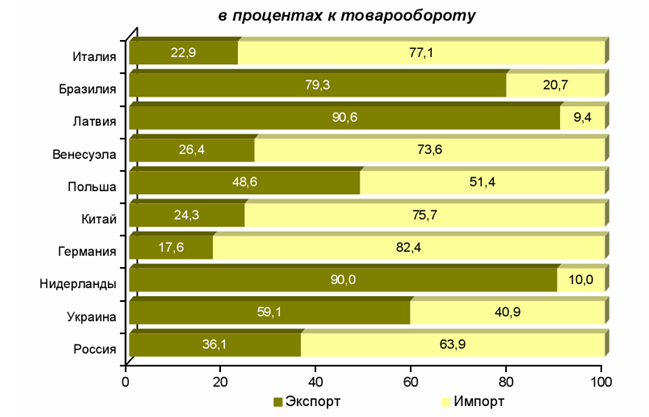 Рисунок 2.1 – Структура внешней торговли товарами Республики Беларусь с отдельными странами за январь-сентябрь 2010 годаИсточник: [8, с. 20].ПРИЛОЖЕНИЕ ДПример оформления списка использованных источниковВведение4Основные требования, предъявляемые к курсовой работе по макроэкономике и организация ее выполнения61.1 Выбор темы курсовой работы и изучение литературы71.2 Структура курсовой работы81.2.1 Титульный лист 91.2.2 Содержание (план)91.2.3 Введение91.2.4 Теоретическая часть 101.2.5 Практическая часть101.2.6 Заключение111.2.7 Список использованных источников111.2.8 Приложения111.3 Правила оформления курсовой работы121.3.1 Общие правила121.3.2 Нумерация страниц131.3.3 Иллюстрации131.3.4 Таблицы141.3.5 Формулы и уравнения151.3.6 Список использованных источников161.3.7 Приложения161.4 Подготовка к защите17Защита курсовой работы18Темы курсовых работ и индивидуальные задания233.1 Тематика курсовых работ233.2 Индивидуальные задания25Список рекомендуемых литературных источников48Приложения49Приложение А. Образец оформления титульного листа курсовой работы49Приложение Б. Бланк задания по курсовому проектированию50Приложение В. Пример оформления содержания курсовой работы52Приложение Г. Пример оформления таблицы и рисунка53Приложение Д. Пример оформления списка использованных источников54Наименование элемента текстаТребованиеОсновной текстОсновной текстТекстовый редактор Microsoft Word ШрифтTimes New RomanРазмер основного шрифта 14 Межстрочный интервал 1,5 Абзацный отступ 1,25 Количество текстовых строк на странице 39-40 Поля верхнее и нижнее – , левое – , правое – . Нумерация страниц Внизу, в центре страницы,  Times New Roman, 14 размерРасстановка переносовНе допускаетсяЗаголовкиЗаголовкиШрифт: структурные части 14, полужирный, прописные буквы по центру, 1,25 абзац  Шрифт: раздел 14, полужирный, строчные буквы (кроме первой прописной) с абзацного отступа 1,25, выравнивание по ширинеИнтервалы (расстояния) между: заголовками, таблицами, рисунками и текстоммежду названиями главы и раздела: 1 интервал=1,5между разделом и текстом: 1 интервал=1,5между любым заголовком работы (введение, заключение и т.п.)  и текстом: 1  интервал=1,5между текстом и таблицей (рисунком): 1 интервал=1,5между названием таблицы (рисунка) и самими таблицей (рисунком) – без интервалаНаименование элемента текстаТребованиеИнтервалы (расстояния) между: заголовками, таблицами, рисунками и текстоммежду таблицей (рисунком) и источником к ним –без  интервала                                 между Примечанием и текстом:1  интервал  Внимание!!! 1 интервал – это 1 щелчек «Епtеr» в системе  1,5 междустрочного интервала                                     СокращенияВ курсовой работе допускаются общепринятые сокращения и аббревиатуры:г. – год  гг. - годы                     	руб.  - рублеймин. – минимальныйабс. – абсолютный 	т.е. – то естьт.д. – так далее 	т.п. – тому подобноемлн. – миллион 	др. – другиетыс. – тысячамлрд. – миллиардСНГ –  содружество независимых государствВВП  – валовой внутренний продуктМВФ  - международный валютный фондВнимание! Сокращение типа - РБ в курсовой работе не допускается. Следует писать - Республика БеларусьНекоторые правила пунктуацииТире – это длинная черта. Используется для обозначения пространственных пределов (Москва – Минск), отрезков времени (отчет за октябрь– ноябрь) и т.п.Дефис – короткая черта, пишущаяся слитно с соединенными словами (во-первых, что-либо и т.п.)Внимание!!!1) При использовании цифровых значений по тексту можно использовать знак % –  и писать, например, 25 % (% пишется отдельно от числа)2) Надо писать – в 2012 году, неправильно писать  – в 2012-м годуНаименование ГодыГодыГодыТемп роста, %Темп роста, %показателей201320142015. к .. к .Объем товарной (валовой) продукции в текущих ценах и т.д.1. Тема проекта (работы) 1. Тема проекта (работы) 2. Срок сдачи студентом законченного проекта (работы)  2. Срок сдачи студентом законченного проекта (работы)  3. Исходные данные к проекту (работе)   3. Исходные данные к проекту (работе)   4. Содержание расчетно-пояснительной записки (перечень вопросов, подлежащих4. Содержание расчетно-пояснительной записки (перечень вопросов, подлежащихразработке) разработке) 5. Перечень графического материала (с точным определением обязательных чертежей и5. Перечень графического материала (с точным определением обязательных чертежей играфиков)графиков)7. Дата выдачи задания   7. Дата выдачи задания   8. Календарный график работы над проектом (работой) на весь период проектирования (с8. Календарный график работы над проектом (работой) на весь период проектирования (сопределением сроков выполнения и трудоемкости отдельных этапов)определением сроков выполнения и трудоемкости отдельных этапов)РуководительЗадание принял к исполнениюЗадание принял к исполнениюВведение3Фискальная политика как интсрумент регулирования51.1. Дискреционная фискальная политика.	1.2. Автоматическая фискальная политика. 1.3. Стимулирующая и сдерживающая фискальная политика.51014Анализ фискальной политики Республики Беларусь на современном этапе172.1. Анализ налоговой составляющей фискальной политики	2.1.1. Оценка уровня налоговой нагрузки в Республике Беларусь2.1.2. Инфляционный налог	2.1.3. Эффективность налоговой системы Республики Беларусь171821232.2. Анализ бюджетной политики Республики Беларусь2.2.1. Квазифискальные операции и их воздействие на экономическую ситуацию в Беларуси2.2.2. Недостатки бюджетной политики262730Мероприятия по совершенствованию налоговой и бюджетной политики в Республике Беларусь33Мероприятия по совершенствованию налоговой политикиМероприятия по укреплению и развитию бюджетной политики3336Заключение39Список использованных источников41Приложения 43СтранаТорговый балансСальдо текущих платежейДвижение капиталовСальдо платежного балансаСША-166,4-156,2+114,4-41,8Япония+145,9+129,2-104,0+25,2Германия+51,1-20,9+18,8-2,1Китай-10,7-12,4+14,2+1,8Характеристика источникаПример оформленияОдин, два или три автораЛобкович, Э. И. Переходная экономика : сущность, проблемы, особенности в Беларуси : учебно-методическое пособие / Э. И. Лобкович – Минск : БГЭУ, 2009. – 435 с.Макконнелл, К. Р. Экономикс : принципы, проблемы и политика / К. Р. Макконнелл, С. Л. Брю, – Москва : ИНФРА – М, 2008. – 972 с.Антонова, Н. Б. Государственное регулирование экономики : курс лекций / Н. Б. Антонова, А. Г. Завьялков, Г. А. Кандаурова ; под общ. ред. Н. Б. Антоновой. – Минск : ООО "Мисанта", 2006. – 360 с.Четыре и более авторовМакроэкономика : курс интенсивной подготовки / И. В. Новикова [и др.] ; под ред. И. В. Новиковой, Ю. М. Ясинского. – 2-е изд. – Минск : ТетраСистемс, 2009. – 304 с.Коллективный авторМетоды государственного регулирования экономики : учебное пособие. / Экономический факультет МГУ им М. В. Ломоносова. – Москва : ИНФРА, 2009 – 300 с. Сборник научных трудовСовременные проблемы экономики и управления Республики Беларусь: Тез. докл. Респ. науч.-практ. студ. конф. Минск, 13–15 апр. 2009 г. Мн.: БГЭУ, 2009. 96 с.Нормативные актыЗакон Республики Беларусь от 24 ноября 1993 г. № 2686-ХП «О залоге» // Ведомости Верховного Совета. 1993. № 35. Ст. 449. Декрет Президента Республики Беларусь от 20 марта 1998 г. № 3 «О разгосударствлении и приватизации государственной собственности в Республике Беларусь» // Рэспубліка. 1998. 24 сак.СтандартыСТБ 997-96. Ценные бумаги и документы. Термины и определения. Изд. официальное; Введен с 30.12.96. Мн.: Белстандарт, 1997. 25 с.ИнструкцияИнструкция по применению налогового законодательства РБ. Мн.: ИЗОГРАФ, 1992. 36 с.Составная часть серийного издания: а) газетыб) журнала Аблаев И. М. Тень и краски российской экономики. // ЭКО. – 2007. – № 8. – с. 21-37.Герасименко, А. Сила убеждения / А.Герасименко // Экономическая газета. – 2009. – № 88. – 86 с.Ресурсы удаленного доступаЛойша, Д. Республика Беларусь после расширения Европейского Союза: шенгенский процесс и концепция соседства / Д. Лойша // Белорус. журн. междунар. права [Электронный ресурс]. – 2004. – № 2. – Режим доступа: http://www.cenunst.bsu.by/journal/2004.2/01.pdf. – Дата доступа: 16.07.2015.Козулько, Г. Беловежская пуща должна стать мировым наследием / Г. Козулько // Беловежская пуща – XXI век [Электронный ресурс].– 2004. – Режим доступа: http://bp21.org.by/ru/art/a041031.html. – Дата доступа: 02.02.2016.